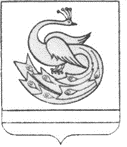 АДМИНИСТРАЦИЯ ПЛАСТОВСКОГО МУНИЦИПАЛЬНОГО РАЙОНАРАСПОРЯЖЕНИЕ«    » _____________2023 г.                                                                                      № _________В соответствии с Федеральным законом от 06.10.2003 N 131-ФЗ «Об общих принципах организации местного самоуправления в Российской Федерации», Федеральным законом от 29.12.2012 №273-ФЗ «Об образовании в Российской Федерации», в целях организации общедоступного начального общего, основного общего и среднего общего образования:1. Утвердить закрепление территорий за муниципальными общеобразовательными учреждениями Пластовского муниципального района (приложение).2.  Настоящее распоряжение разместить на официальных сайтах администрации Пластовского муниципального района и Управления образования Пластовского муниципального района в сети «Интернет».3.      Организацию выполнения настоящего распоряжения возложить на заместителя главы Пластовского муниципального района по социальным вопросам Дьячкову Н.С.Глава Пластовскогомуниципального района                                                         А.Н. ПестряковПРИЛОЖЕНИЕ к распоряжению администрации Пластовского муниципальногорайонаот _________________ № ________Закрепление территорий за муниципальными общеобразовательными учреждениями Пластовского муниципального районаО закреплении территорийза муниципальными общеобразовательными учреждениями Пластовского муниципального района№Наименование, адресмуниципальногообщеобразовательного учрежденияТерритория, закреплённая за муниципальным общеобразовательным учреждением1Муниципальное казенное общеобразовательное учреждение «Школа № 2» г, ПластаЧелябинская область, г. Пласт, ул. Мамина-Сибиряка, 2aУлицы: Губина (167-217) (174-208),Черняховского, Правды, М-Сибиряка, Гастелло, Чайковского, Мира, Ватутина, Октябрьская чет:62-А, 62-74А; нечет: 61-83; Сумина, Заводская (10-33), Веденеева, Строителей (1,2,2а,2б,2в, З, 5,5а,7,9,1l, l5,21,2З, 25) Мелиораторов, Медиков, Новая Переулки: Благовещенский (11-41,10-34),Площадь Черняховского, Новотроицкий.2Муниципальное	казенное общеобразовательноеучреждение «Школа №10 имени Героя Советского Союза М. П. Галкина города Пласта»Челябинская область, г. Пласт, ул. Октябрьская, 54Улицы: Блюхера (чет: 2-42), Воровского (1-15), Гоголя, Губина (чет: 4-172; нечет: 3-165), Декабристов, Дзержинского, Диановская, Зaвoдcкaя, Заводской кв-л., Золотодобытчиков, Кирова	(чет: 126-146; нечет:	81-91), Менделеева, Набережная, Октябрьская (чет: 50-60,60a; нечет: 27-59), Островского, Свободы, Строителей (1З;1За;1Зв; 1Зб); Суворова, Шевченко, Шишкина, Школьная, Титова, ТимуровскаяПереулки: Восточный,	Гаражный, Гостинный, Гражданский, Западный, Корейский, Парковый, Профессиональный, Стадионный  (1-8),  Тупиковый,  Южный, Благовещенский (чет: 2-8; нечет: 1-9).3Муниципальное	казенноеобщеобразовательное учреждение «Школа № 12» г. ПластаЧелябинская область, г. Пласт, ул. 9 Января, 2БУлицы: 9 Января, Авангард, Багинская,Больничная, Боровая, Геологов, Глинки, Демьяна Бедного, Жданова, ЗоиКосмодемьянской, Клары Цеткин, Коммунальная, Короленко, Котовского, Лазо, Лизы Чайкиной, Морозовская, Орджоникидзе, Партизан, Пионерская, Почтовая, Приозерная, Просвещения, Проселочная, Пчельник (б-р.), Пчельник (х.), Розы Люксембург , Садовая, Советская, Спартака, Ушакова, ФермеровПереулки: Короленко, Косой, Лазо, Майский,Машинный,	Сибирский,	Уральский, Челябинский4Муниципальное	казенное общеобразовательное учреждение «Школа № 20» г. ПластаЧелябинская область, г. Пласт, ул. Октябрьская, дом 26Улицы: 8 Марта, Автомобилистов, Ахмадеева, Белорецкая, Березовая, Блюхера (чет: 14-28; нечет: 1-27;), Булдакова, Вагина, Васенко, Володарского, Галкина, Гончарова, Горького, Динамитная, Казахская, Калинина, Карла Маркса, Кирова(чет: 78-90;92-124; 1- 73), Коминтерна, Коммуны, Кооперативная, Кочкарский, Красноармейская, Крупской, Куйбышева, Леваневского, Ленина, Лермонтова, Мичурина, Мостовая, Некрасова, Новый Быт, Октябрьская (6-48), Первомайская, Победы, Прудовая, Прямая, Пугачева, Пушкина, Работницы, Свердлова, Связи, Стальского, Степана Разина, Ташкииа, Толбухина, Труда, Тукаева, Тумбасова, Тургенева, Тухачевского, Увельская, Уфимская, Учебный городок, Фрунзе, Фурманова, Цвиллинга, Чапаева, Чернышевского, Чехова, Щорса.Переулки: Абайский, Аверьяновский, Артельный, Вознесенский, Володарского (пл.), Горный, Городской, Железнодорожный, Иловой, Колхозный, Коминтерна, Комсомольский, Кочкарский, Ленинградский, Лесной, Малый, Одинокий, Приисковый, Пролетарский, Путейский, Рабоче- Крестьянский, Рабочий, Рассыпной, Совхозный, Стадионный, Степной, Судейский, Троицкий, Узкий, Уфимский, Фабричный, Шахтовый, Южноуральский.5Муниципальное казенное общеобразовательноеучреждение «Школа N 14» с.Кочкарь, Челябинская	область,Пластовский	район,	с. Кочкарь, ул. Советская, д. 76Территория Кочкарского сельского поселения (с.Кочкарь, с.Чукса)6Муниципальное казенное общеобразовательное учреждение «Школа № 15» с, ДемариноЧелябинская область, Пластовский район, с. Демарино, ул. Школьная, д. 4Территория Демаринского сельскогопоселения (с.Демарино с.Михаиловка, с.Н.Кумляк, с.Кумляк, с.Кукушка)7Муниципальное казенное общеобразовательное учреждение «Школа № 16»с. Верхняя Кабанка Челябинская область, Пластовский район, с. Верхняя Кабанкаул. Школьная д. 9Территория Кочкарского сельского поселения (с. Поляновка, с. В.Кабанка)8Муниципальное казенное общеобразовательное учреждение «Школа № 17» с. БорисовкаЧелябинская область, Пластовский район, с. Борисовка, ул. Школьная, д.25Территория Борисовского сельского поселения (с.Борисовка)9Муниципальное казенное общеобразовательное учреждение «Школа № 18» с. Верхняя Санарка имени П.И. СуминаЧелябинская область, Пластовский район, с. ВерхняяСанарка, ул. Садовая, д.9АТерритория Борисовского сельского поселения (с. В. Санарка, с. Радиомайка, с. Воронино)10Муниципальное казенное общеобразовательное учреждение «Начальная школа – детский сад № 23» с. РадиомайкаЧелябинская область, Пластовский район, с. Радиомайка, ул. Мира, 46Территория Борисовского сельского поселения (с.Радиомайка, с. Воронино)11Муниципальное казенноеОбщеобразовательное учреждение «Степнинская школа» Челябинская область, Пластовский район, с. Степное, ул.Гагарина, 15-аТерритория Степнинского сельскогопоселения (с.Степное, с.Степнинское)